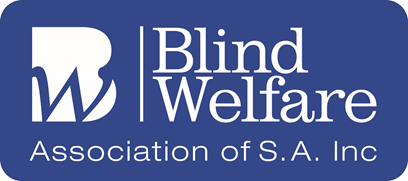 Social Activities  TERM 4 2018 Part 1Term 4 will bring some changes to the Activity Centre at Gilles Plains.  Check out the program for more outings such as 10 pin bowling, active walking, gentle walks, Café club, local lunches and a variety of day trips including Hahndorf, op shopping and lunches.  Some additions to the Centre Activity Program will be Yoga, modified Pilates, Melbourne Cup Luncheon and picnics in the park.  Of course we will still have the old favourites like visiting entertainers, craft and bingo.Please always call the office to advise attendance and transport requirements for any activity or outing and any changes you wish to make to your attendancePhone: 8367 6088October Week 1Monday 15th  Cappuccino, Cake & Chat 10.30 – 12.00   $2.00 + $3.00 Attendance Social Group 12.00 – 3.00 - Attendance $3.00Quiz Mania 1.00 – 2.00Tuesday 16th  Singing Group 10.00 – 1.00Wednesday 17th   	Chat ‘n’ Craft 10.00 – 1.00Yoga 11.00 – 11.30 Thursday 18th      Social Group 10.00 – 2.30 Botanical Gardens with the Southern BWA Social Group Pickups on the way start at 9.00amFriday 19th  Chat ‘n’ Craft 10.00 – 1.00 Modified Pilates 11.00 - 11.30 Attendance for morning session -$3.00Bingo 1.00 – 2.00 Attendance $3.00WEEK 2Monday 22nd Cappuccino, Cake & Chat 10.30 – 12.00   $2.00 + $3.00 Attendance Social Group TTG Troubadours 1.30 – 2.30 Attendance $3.00Tuesday 23rd     	Local Lunch 10.30 – 2.00Settlers Hotel 11.30 – 1.30 Wednesday 24th     Chat ‘n’ Craft 10.00 – 1.00Yoga 11.00 – 11.30 Thursday 25th   Social Group 10.00 – 2.30Spring BBQ $10.00 + Attendance $3.00Friday 26th  		Chat ‘n’ Craft 10.00 – 1.00 Crosswords with RayWalking Group 10.30 – 12.00  WEEK 3Monday 29th   Cappuccino, Cake & Chat 10.30 – 12.00$2.00 + $3.00 Attendance Social Group 12.00 – 3.00 - Attendance $3.00Ingle Farm Shopping 1.00 – 2.30 Tuesday 30th   	Singing Group 10.00 – 1.00 Wednesday 31st  Chat ‘n’ Craft 10.00 – 1.00 Yoga 11.00 – 11.30 NovemberThursday 1st    	Social Group 9.00 – 2.30Pickups on the way start at 9.00am10 Pin Bowling - $7.00Lunch at the Bowling Centre Friday 2nd 	Chat ‘n’ Craft 10.00 – 1.00 Crosswords with RayModified Pilates 11.00 - 11.30 Bingo 1.00 – 2.00 WEEK 4Monday 5th  Cappuccino, Cake & Chat 10.30 – 12.00Social Group 12.00 – 3.00 - Attendance $3.00Picnic in the Park  Tuesday	 6th Melbourne Cup Luncheon11.30 – 4.00Lunch $12.00 + Attendance $3.00 Games, Sweeps, Crazy Hat Competition Wednesday 7th Chat ‘n’ Craft 10.00 – 1.00 Yoga 11.00 – 11.30 Thursday 8th Social Group 10.00 – 3.30 Hahndorf Day Trip Pickups on the way start at 9.00amFriday 9th     		Chat ‘n’ Craft 10.00 – 1.00 Crosswords with RayWalking Group 10.30 – 12.00 Each Social Centre Attendance incurs a $3.00 FeeMorning and Afternoon This fee contributes to keeping the Centre running.(Cleaning, Utility Costs, Transport, Catering Supplies & More)Lunches available at Social Centre activitiesFrom $4.00